日付　R    年　　　月　　　日該当する場合　□交通事故　(受傷日　　　月　　　日)   □労災(受傷日　　　月　　　日)介護保険認定　□あり　□なし　要支援　１　２　いずれかを◯で囲んでください要介護　１　２　３　４　５　　サービスを利用している曜日(                            )１.診てもらいたい部位に◯の記入といつから、どのような症状か教えてください。　〈例〉２日前から右手が痛い・顔が昨日から痒い・１週間前から左足首が痛いなど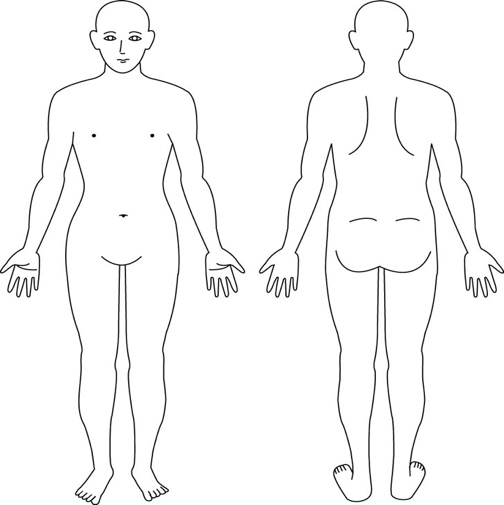 ２.既往歴　※以前にかかられたことがある病気　(                                                                    )３.現在治療中の病気があれば印レを付けて教えてください　□高血圧　□心臓病　□糖尿病　□腎臓病　□肝臓病　□胃潰瘍　□リウマチ　□緑内障　□その他(                               )４.現在、服用されている薬があれば教えてください　(                                                                    )５.今まで使用したお薬で副作用が出たことがあれば教えてください　(                                                                    )６.お薬以外で何かアレルギーがあれば教えてください　□なし　□あり・・・食物　卵　牛乳　花粉　ハウスダスト　動物　その他(                  )７.女性の方へ　現在、妊娠している可能性はありますか？　　□はい　□ いいえ８.手術などで金属・ペースメーカー等が体内にあればご記入ください　□はい　□いいえ　　(                                                )　当院を知ったきっかけを教えてください　□知人・家族からの紹介　□インターネット　□広告・看板　□その他お名前(ふりがな)NO.お名前性別　□男性　□女性生年月日　(明治　大正　昭和　平成　令和)     年　　月　　日　　(    才)生年月日　(明治　大正　昭和　平成　令和)     年　　月　　日　　(    才)生年月日　(明治　大正　昭和　平成　令和)     年　　月　　日　　(    才)住所住所住所電話番号・・・自宅　　　　(        )        携帯　　　　(        )電話番号・・・自宅　　　　(        )        携帯　　　　(        )電話番号・・・自宅　　　　(        )        携帯　　　　(        )